Наказ «Ремонт ул. Ватутина»Поступил во время предвыборной кампании в сентябре 2018 года от жителей избирательного округа №23 Белгорода депутату Рязанову Артёму Владимировичу.Исполнен в 2019 году.Работы выполнены  за счёт областного и городского бюджетов. Финансирование составило 38 млн 051тыс. рублей.Депутат по избирательному округу №23Артём Рязанов:- Дорога по улице Ватутина последний раз ремонтировалась ещё в 90-е годы, после этого проводился лишь ямочный ремонт, который решал проблему ненадолго. Жители данной улицы неоднократно обращались с просьбой отремонтировать участок, так как это единственная дорога, по которой передвигались и автомобили, и общественный транспорт, и пешеходы. В  2019 году дорожное полотно на указанной улице капитально отремонтировано с обустройством остановочных и парковочных карманов, тротуарных дорожек,  установкой поребриков. Жители высказывают благодарность за то, что были услышаны и по их пожеланиям были внесены небольшие корректировки в работы. было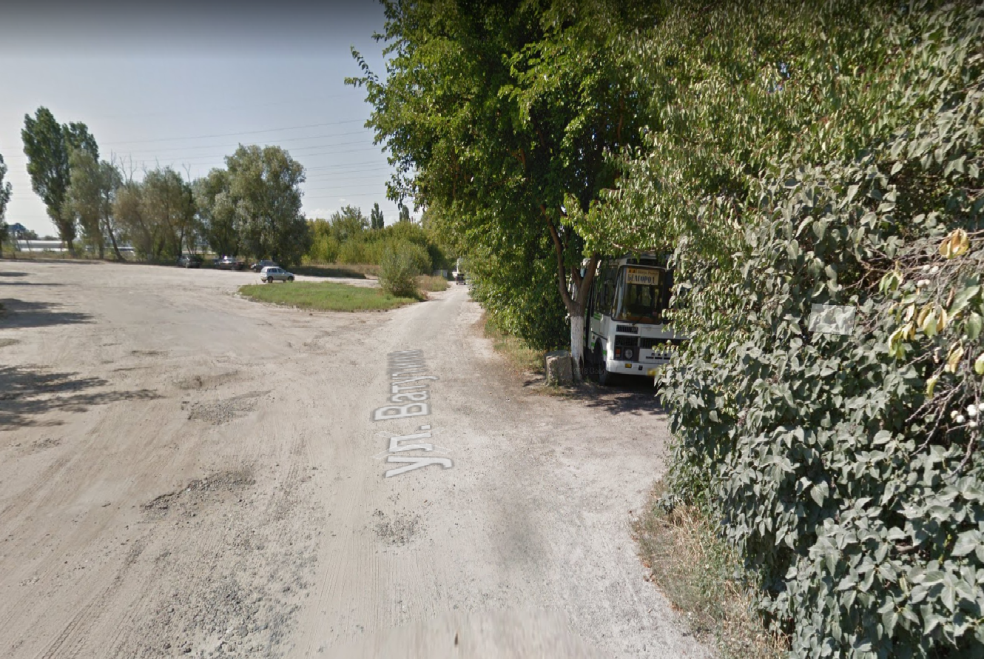  стало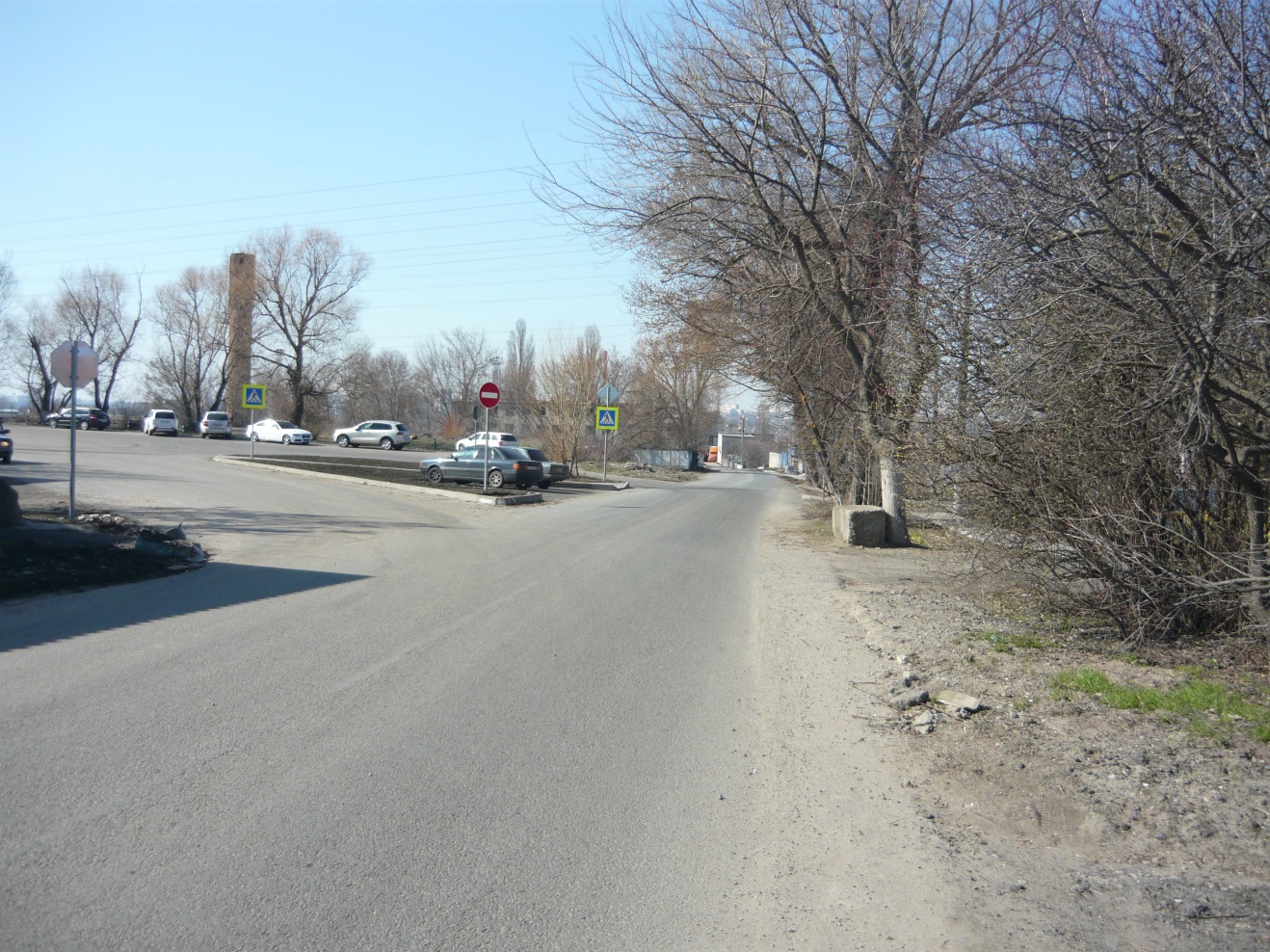 